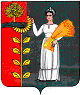  СОВЕТ  ДЕПУТАТОВ СЕЛЬСКОГО  ПОСЕЛЕНИЯ КАВЕРИНСКИЙ  СЕЛЬСОВЕТ Добринского муниципального района   Липецкой  области20 - я сессия V созываР Е Ш Е Н И Е25.10.2016 г.                                         с. Паршиновка                                         № 48 – рсО внесении изменений  в  Правила
землепользования и застройки   сельского поселения                                 Каверинский сельсовет                                                               Добринского муниципального района            В целях приведения нормативного правового акта в соответствие с действующим законодательством Российской Федерации, руководствуясь Градостроительным кодексом Российской Федерации, Федеральным законом от 6 октября 2003 года  № 131-ФЗ                     «Об общих принципах организации местного самоуправления в Российской Федерации», Уставом сельского поселения Каверинский сельсовет Добринского муниципального района Липецкой области Российской Федерации (далее – Уставом сельского поселения), с учетом протокола публичных слушаний, заключения о результатах публичных слушаний, Совет депутатов сельского поселения Каверинский сельсоветРЕШИЛ:1. Утвердить изменения в Правила землепользования и застройки сельского поселения Каверинский сельсовет Добринского муниципального района Липецкой области (утв. решением Совета депутатов сельского поселения Каверинский сельсовет Добринский муниципального района   от 04.06.2014г.  № 147-рс)  (прилагаются).2. Направить указанный нормативный правовой акт главе сельского поселения Каверинский сельсовет для подписания и официального опубликования.3. Настоящее решение вступает в силу со дня его подписания.Председатель Совета депутатов                                                                                        сельского поселения                                                                                             Каверинский сельсовет                                                                  В.Г.Яковлев        Утверждены
решением  Совета депутатов                                                                                                                                    сельского поселения                                                                                                                                      Каверинский сельсовет
№ 48 -рс  от  27.10.2016 г.ИЗМЕНЕНИЯ                                                                                                                                                          В ПРАВИЛА ЗЕМЛЕПОЛЬЗОВАНИЯ И ЗАСТРОЙКИ                                                      СЕЛЬСОГО ПОСЕЛЕНИЯ КАВЕРИНСКИЙ СЕЛЬСОВЕТ                                        ДОБРИНСКОГО МУНИЦИПАЛЬНОГО  РАЙОНА ЛИПЕЦКОЙ ОБЛАСТИСтатья 1. Внести в Правила землепользования и застройки сельского поселения Каверинский сельсовет Добринского муниципального(утв. решением Совета депутатов сельского поселения  Каверинский сельсовет от 04.06.2014г.   № 147-рс), следующие изменения: Главу «Градостроительные регламенты», изложить  в новой редакции:Градостроительные регламенты.Статья 1. Виды и состав территориальных зон, выделенных накартах градостроительного зонирования  сельского поселенияНа  картах  градостроительного  зонирования  сельского  поселения  Каверинскийсельсовет выделены следующие территориальные зоны:Ж        - жилые зоны, в том числе:ОД      - общественно-деловые зоны.П        - производственные зоны.СХ      - зоны сельскохозяйственного использования.ИТ      - зоны инженерной и транспортной инфраструктур.РН      - зоны рекреационного назначения.ОХ     - зоны с особыми условиями использования территории.СН      - зоны специального назначения.ЛФ      - зоны лесного фонда.ВФ     - зоны водного фонда.Примечания:1. Действие градостроительных регламентов не распространяется на земельные участки в границах территории объектов культурного наследия, в границах территорий общего пользования, территорий занятых линейными объектами, предоставленные для добычи полезных ископаемых.2. Градостроительные регламенты не устанавливаются для земель лесного фонда,водного  фонда, земель  запаса, земель особо охраняемых природных территорий (за исключением земель лечебно-оздоровительных местностей и курортов),сельскохозяйственных угодий в составе земель сельскохозяйственного назначения.3. Градостроительные регламенты по видам разрешенного использования резервных территорий соответствуют градостроительным регламентам их перспективного функционального зонирования, принятого в Генеральном плане сельского поселения.4. В составе земель территории сельского поселения отсутствуют зоны, воздушного транспорта, земли лечебно-оздоровительных местностей и курортов в составе зон природоохранных объектов.5. В соответствии с заданием на разработку проекта Правил землепользования, включение в состав градостроительных регламентов условно   разрешенных видов использования земельных участков и объектов капитального строительства возможно в исключительных случаях. Например, в случае расположения в границах рассматриваемой территориальной зоны объекта с неустановленными характеристиками негативного  воздействия на окружающую среду.Статья 2. Градостроительные регламенты. Жилые зоны.Ж. Зона застройки индивидуальными жилыми домамиЗона жилой индивидуальной застройки выделена для обеспечения правовых условий формирования жилых районов из жилых домов усадебного типа, с низкой плотностью застройки, с минимальным разрешенным набором услуг местного значения.1. Основные виды разрешенного использования:- индивидуальные жилые дома с приусадебными земельными участками с возможностью содержания домашнего скота и птицы, согласно установленным ограничениям;- Блокированные жилые дома в 2-3 этажа с придомовыми участками;- личное подсобное хозяйство;- детские дошкольные учреждения;- пункты оказания первой медицинской помощи;- амбулаторно – поликлинические учреждения;- школы общеобразовательные;- клубы многоцелевого назначения, спортзалы;- объекты инженерной инфраструктуры РП, ТП, ГРП, НС, АТС, др.- магазины товаров первой необходимости площадью не более 100 кв.м.;2. Вспомогательные виды разрешенного использования:- отдельно стоящие гаражи или встроенные в жилые дома гаражи на придомовом участке на 1-2 легковых автомобиля, открытые автостоянки;- дворовые постройки (мастерские, сараи, теплицы, бани и др.);- сады, огороды, палисадники, оранжереи;- индивидуальные резервуары для хранения воды, скважины для забора воды, индивидуальные колодцы;- надворные туалеты, фильтрующие колодцы и септики;- детские площадки, площадки для игр и занятия спортом;- хозяйственные постройки для содержания домашнего скота и птицы;- площадки для сбора мусора.3. Условно разрешенные виды использования:- магазины товаров первой необходимости площадью более 100 кв.м.;- торговые павильоны;- предприятия общественного питания, кафе, закусочные;- антенны сотовой, радиорелейной, спутниковой связи;- парковки перед объектами обслуживающих и коммерческих видов использования;- оборудование пожарной охраны;- культовые объекты;- аптеки.4. Предельные параметры земельных участков и разрешенного строительства:Предельные (минимальные и (или) максимальные) размеры земельных участков, предельные параметры разрешенного строительства, реконструкции объектов капитального строительства (для объектов индивидуального жилищного строительства):- минимальные (максимальные) размеры земельных участков – 500кв.м –5000 кв.м.;- предельное количество этажей для основных строений – до 3-х включительно;- максимальный процент застройки участка – 40 % от площади земельного участка;- минимальный отступ строений от передней границы участка – ;- минимальный отступ от границ земельного участка (кроме передней стороны) в целях определения мест допустимого размещения объекта ;Предельные (минимальные и (или) максимальные) размеры земельных участков, предельные параметры разрешенного строительства, реконструкции объектов капитального строительства (для нежилых зданий):1. Минимальный размер участка – .2. Максимальный процент застройки территории – 60 %.3. Предельная высота – .4. Минимальный отступ от границ земельного участка – .Предельные (минимальные и (или) максимальные) размеры земельных участков, предельные параметры разрешенного строительства, реконструкции объектов капитального строительства (для объектов инженерной инфраструктуры не являющихся линейными):1. Минимальный размер земельного участка - .2. Предельная высота объектов – .3. Максимальный процент застройки – 80 %.4. Минимальный отступ от границ земельного участка – .Статья 3. Градостроительные регламенты. Общественно-деловые зоны.                  ОД – зона застройки объектами общественно-делового назначения.Общественно-деловая зона выделена для обеспечения правовых условий использования и строительства объектов недвижимости с широким спектром административных, деловых, общественных, культурных, обслуживающих, учебных, медицинских, спортивных и коммерческих видов использования многофункционального назначения.1. Основные виды разрешенного использования:- административные здания, офисы, конторы различных организаций;- пункты охраны общественного порядка, отделения полиции;- банки, сберкассы;- гостиницы;- магазины торговой площадью более 150 кв.м.;- детские дошкольные и общеобразовательные учреждения;- спортивные физкультурно-оздоровительные объекты;- предприятия общественного питания;- отделения связи;- пожарные части, пожарные депо;- дома культуры;- ФАП;- аптеки, аптечные пункты, оптики;- объекты инженерной инфраструктуры РП, ТП, ГРП, НС, АТС, др.;- культовые объекты.2. Вспомогательные виды разрешенного использования:- парковки перед объектами административных, деловых и обслуживающих видов использования;- гаражи, встроенные в объекты основного вида использования, автостоянки;- склады;- общественные туалеты;3. Условно разрешенные виды использования:- жилые дома;- гаражи боксового типа;- объекты автосервиса;- пожарные депо;- типографии;- лаборатории;- мастерские.4. Параметры застройки:Предельные (минимальные и (или) максимальные) размеры земельных участков, предельные параметры разрешенного строительства, реконструкции объектов капитального строительства:1. Максимальный процент застройки - 80 %.2. Минимальный размер земельного участка – 400 кв.м.3. Минимальный отступ от границ земельного участка – .4. Предельное количество этажей – 3 этажа.Предельные (минимальные и (или) максимальные) размеры земельных участков, предельные параметры разрешенного строительства, реконструкции объектов капитального строительства (для объектов инженерной инфраструктуры не являющихся линейными):1. Минимальный размер земельного участка - .2. Предельная высота объектов – .3. Максимальный процент застройки – 80 %.4. Минимальный отступ от границ земельного участка – 0,5м.Статья 4. Градостроительный регламент. Производственная зонаП – зона застройки объектами производственного назначения.Зона П выделена для обеспечения правовых условий формирования предприятий, производств и объектов IVкласса вредности, с низкими уровнями шума и загрязнения. Допускается широкий спектр коммерческих услуг, сопровождающих производственную деятельность. Сочетание различных видов разрешенного использования недвижимости в единой зоне возможно только при условии соблюдения нормативных санитарных требований.1.  Основные виды разрешенного использования:- промышленные предприятия по обработке пищевых продуктов;- коммунально-складские предприятия IV класса вредности;- объекты складского назначения различного профиля;- производства по обработке древесины;- сельскохозяйственные предприятия переработки;- объекты технического и инженерного обеспечения предприятий;- административные здания;- гаражи и автостоянки для постоянного хранения грузовых автомобилей;- объекты автосервиса;- базы жилищно-эксплуатационных служб;- отделения связи;- отделения, участковые пункты полиции;- пожарные части, пожарные депо;- объекты инженерной инфраструктуры (РП, ТП, ГРП, НС, АТС и т.д.);- пункты оказания первой медицинской помощи.2. Вспомогательные виды разрешенного использования:- открытые стоянки временного хранения автомобилей, площадки транзитного транспорта;- скверы, бульвары (озеленение санитарно-защитных зон предприятий);- спортплощадки;- предприятия общественного питания;- объекты ГО и ЧС;- объекты коммунально-бытового обслуживания.3. Условно разрешенные виды использования:- автозаправочные станции;- временные торговые объекты;- объекты бытового обслуживания;- объекты общественного питания;- культовые объекты;- торговые и торгово-выставочные комплексы.4. Параметры застройки:Предельные (минимальные и (или) максимальные) размеры земельных участков, предельные параметры разрешенного строительства, реконструкции объектов капитального строительства не подлежат установлению.Статья 5. Градостроительные регламенты. Зоны сельскохозяйственного использования (СХ)СХ  – зоны сельскохозяйственных угодий и занятые  основными объектами сельхозназначения.В соответствии с частью 6 статьи 36 «Градостроительного кодекса Российской Федерации» от 29.12.2004 N 190-ФЗ, для зоны сельскохозяйственных угодий в составе земель сельскохозяйственного назначения градостроительные регламенты не устанавливаются.1. Основные виды разрешенного использования- земельные участки, занятые огородами, садами, пашнями, лугами, пастбищами, многолетними насаждениями, а также зданиями, строениями, сооружениями с/х назначения, - используются в целях ведения сельскохозяйственного производства до момента изменения вида их использования в соответствии с генеральными планами населенных пунктов (ст. 85 Земельный кодекс РФ) Размещение ферм и сельскохозяйственных предприятий;скотоводство: осуществление хозяйственной деятельности, в том числе на сельскохозяйственных угодьях, связанной с разведением сельскохозяйственных животных (крупного рогатого скота, овец, коз, лошадей);-сенокошение, выпас сельскохозяйственных животных, производство кормов, размещение зданий, сооружений, используемых для содержания и разведения сельскохозяйственных животных;-Разведение племенных животных, производство и использование племенной продукции (материала).- базы крестьянских (фермерских) хозяйств;- птицеводство: осуществление хозяйственной деятельности, связанной с разведением домашних пород птиц, в том числе водоплавающих;размещение зданий, сооружений, используемых для содержания и разведения животных, производства, хранения и первичной переработки продукции;-свиноводство: осуществление хозяйственной деятельности, связанной с разведением свиней; размещение зданий, сооружений, используемых для содержания и разведения животных, производства, хранения и первичной переработки продукции; разведение2. Вспомогательные разрешенные виды использования- Лесозащитные полосы- Внутрихозяйственные дороги- Инженерные коммуникации3. Условно разрешенные виды использования- Искусственные пруды и водоемыСклады минеральных удобрений и гербицидов4. Архитектурно-строительные требованияПредельные (минимальные и максимальные) размеры земельных участков, предельные параметры разрешенного строительства, реконструкции объектов капитального строительства не подлежат установлениюСтатья 6. Градостроительные регламенты. Зона инженерной и транспортной инфраструктурИТ – зона застройки объектами инженерной и транспортной инфраструктур.Зона  инженерной инфраструктуры выделена для обеспечения правовых условий использования  земельных участков  и объектов капитального строительства:- инженерной инфраструктуры, в том числе сооружений и коммуникаций  электро, газо и водоснабжения, а также установления санитарно-защитных и охранных зон таких объектов в соответствии с действующим законодательством и требованиями технических регламентов;-  транспортной инфраструктур, в том числе сооружений и коммуникаций автомобильного и железнодорожного транспорта, связи, а также установления санитарно-защитных и охранных зон таких объектов в соответствии с действующим законодательством и требованиями технических регламентов. 1. Основные виды разрешенного использования:- головные объекты электроснабжения, газоснабжения, водоснабжения и водоотведения;  - водозаборные сооружения;- антенны сотовой, радиорелейной, спутниковой связи;- офисы, конторы, административные службы;- дороги федерального, регионального, местного значения, местные улицы и проезды;- парки грузового автомобильного транспорта; - авторемонтные и другие предприятия по обслуживанию транспортных средств; - пункты технического осмотра автотранспорта; - автозаправочные станции;-  остановочные павильоны и комплексы;- антенны сотовой, радиорелейной, спутниковой связи;2. Условно разрешенные виды использования:- объекты жилищно-коммунального хозяйства;- строительство и реконструкция сооружений, коммуникаций и других объектов;- землеройные и другие работы.3. Вспомогательные виды разрешенного использования:- санитарно-защитные зоны; - скверы, бульвары; - защитные инженерные сооружения; - тротуары и пешеходные дорожки.- объекты жилищно-коммунального хозяйства;- объекты инженерной инфраструктуры (РП, ТП, ГРП, НС, АТС и т.д.).- базы для обслуживания и ремонта объектов  инженерной и транспортной инфраструктур;- сооружения для постоянного и временного хранения транспортных средств (в том числе - индивидуальные гаражи, гаражные сооружения); - площадки транзитного транспорта с местами хранения автобусов, грузовиков, легковых автомобилей; - иные вспомогательные объекты для обслуживания и эксплуатации строений, сооружений и коммуникаций инженерной и транспортной инфраструктур. 4. Параметры застройки:Предельные (минимальные и (или) максимальные) размеры земельных участков, предельные параметры разрешенного строительства, реконструкции объектов капитального строительства не подлежат установлению.Статья 7. Градостроительные регламенты. Зона рекреационного назначения (РН)Зона рекреационного назначения РН выделена для обеспечения правовых условий сохранения и использования существующего природного ландшафта и создания экологически чистой окружающей среды на земельных участках озеленения и благоустройства в целях проведения досуга населения.1. Основные виды разрешенного использования:- парки;- зеленые насаждения общего пользования;- набережные; пляжи- игровые площадки;- спортплощадки;- танцплощадки, дискотеки;- мемориальные комплексы, памятники, скульптуры;- пункты оказания первой медицинской помощи;- участковые пункты полиции;- объекты пожарной охраны;- объекты инженерной инфраструктуры (РП, ТП, ГРП, НС, АТС и т.д.).2. Вспомогательные виды разрешенного использования:- хозяйственные объекты;- автостоянки перед объектами основных видов разрешенного использования.3. Условно разрешенные виды использования:- предприятия общественного питания;- музеи, выставочные залы, галереи.4. Параметры застройки:Предельные (минимальные и (или) максимальные) размеры земельных участков, предельные параметры разрешенного строительства, реконструкции объектов капитального строительства не подлежат установлению.Статья 8. Градостроительные регламенты. Зона специального назначения (СН)В состав зон включаются участки, занятые кладбищами, скотомогильниками,  захоронениями биоотходов, объектами размещения отходов потребления и иными объектами (очистными канализационными сооружениями и иными техническими сооружениями), размещение которых может быть обеспечено только путем выделения указанных объектов и недопустимо в других территориальных зонах. В состав зон специального назначения включаются также зоны размещения  режимных объектов ограниченного доступа. 1. Основные виды разрешенного использования:- действующие кладбища;- кладбища, закрытые на период консервации;- культовые объекты;- киоски, временные торговые павильоны;- объекты инженерной инфраструктуры РП, ТП, ГРП, НС, АТС, др.;- хозяйственные постройки.-скотомогильники-захоронения биоотходов-очистные канализационные сооружения и иные технические сооружения2. Вспомогательные виды разрешенного использования:- резервуары для хранения воды;- объекты пожарной охраны;- общественные туалеты;- парковки.3. Условно разрешенные виды использования:- не установлены.4. Параметры застройки:Предельные (минимальные и (или) максимальные) размеры земельных участков, предельные параметры разрешенного строительства, реконструкции объектов капитального строительства не подлежат установлению.Статья 9.Градостроительный регламентДополнительные градостроительные регламенты в зонах с особыми условиями использования территории (ОХ)Использование земельных участков и объектов капитального строительства, расположенных в пределах зон с особыми условиями использования территории, обозначенных на картах настоящих Правил, определяется ограничениями, установленными законами, иными нормативными правовыми актами применительно к санитарно-защитным зонам, водоохранным зонам, иным зонам ограничений. Земельные участки и объекты капитального строительства, которые расположены в пределах зон, обозначенных на карте настоящих Правил, чьи характеристики не соответствуют ограничениям, установленным законами, иными нормативными правовыми актами применительно к санитарно-защитным зонам, водоохранным зонам, иным зонам ограничений, являются несоответствующими настоящим Правилам.9.1. Зоны охраны объектов культурного наследияНа территории сельского поселения расположено несколько объектов культурного и археологического наследия:Таблица 2. Объекты культурного наследия на территории сельского поселенияГраницы зон охраны объектов культурного наследия (памятников истории и культуры) и режимы их содержания утверждаются на основании проектов зон охраны органами государственной власти субъектов Российской Федерации по согласованию с соответствующим органом охраны культурного наследия в соответствии с категорией, к которой этот объект относится.В границах охранной зоны действует особый режим использования земель, с учетом следующих требований:- запрещение строительства, за исключением применения специальных мер, направленных на сохранение и восстановление (регенерацию) историко-градостроительной или природной среды объекта культурного наследия;- ограничение капитального ремонта и реконструкции объектов капитального строительства и их частей, в том числе касающееся их размеров, пропорций и параметров, использования отдельных строительных материалов, применения цветовых решений, особенностей деталей и малых архитектурных форм;- ограничение хозяйственной деятельности, необходимое для обеспечения сохранности объекта культурного наследия, в том числе запрет или ограничение размещения рекламы, вывесок, построек и объектов (автостоянок, временных построек, киосков, навесов и т.п.), а также регулирование проведения работ по озеленению;- обеспечение пожарной безопасности объекта культурного наследия и его защиты от динамических воздействий;- сохранение гидрогеологических и экологических условий, необходимых для обеспечения сохранности объекта культурного наследия;- благоустройство территории охранной зоны, направленное на сохранение, использование и популяризацию объекта культурного наследия, а также на сохранение и восстановление градостроительных (планировочных, типологических, масштабных) характеристик его историко-градостроительной и природной среды;- иные требования, необходимые для обеспечения сохранности объекта культурного наследия в его историческом и ландшафтном окружении.9.2. Ограничения по экологическим и санитарно-гигиеническим условиям9.2.1. Водоохранные зоны и прибрежные защитные полосыНа территории сельского поселения расположены следующие водные объекты, имеющие водоохранные зоны:Таблица 3. Сведения о водных объектах сельского поселенияВ границах водоохранных зон запрещаются:- использование сточных вод для удобрения почв;- размещение кладбищ, скотомогильников, мест захоронения отходов производства и потребления, радиоактивных, химических, взрывчатых, токсичных, отравляющих и ядовитых веществ;- осуществление авиационных мер по борьбе с вредителями и болезнями растений;- движение и стоянка транспортных средств (кроме специальных транспортных средств), за исключением их движения по дорогам и стоянки на дорогах и в специально оборудованных местах, имеющих твердое покрытие.В границах водоохранных зон допускаются проектирование, строительство, реконструкция, ввод в эксплуатацию, эксплуатация хозяйственных и иных объектов при условии оборудования таких объектов сооружениями, обеспечивающими охрану водных объектов от загрязнения, засорения и истощения вод в соответствии с водным законодательством и законодательством в области охраны окружающей среды.В границах водоохранных зон устанавливаются прибрежные защитные полосы, на территориях которых вводятся дополнительные ограничения хозяйственной и иной деятельности. Ширина прибрежной защитной полосы устанавливается в зависимости от уклона берега водного объекта и составляет тридцать метров для обратного или нулевого уклона, сорок метров для уклона до трех градусов и пятьдесят метров для уклона три и более градуса. В границах прибрежных защитных полос наряду с вышеперечисленными ограничениями запрещаются:- распашка земель;- размещение отвалов размываемых грунтов;- выпас сельскохозяйственных животных и организация для них летних лагерей, ванн.9.2.2. Зона санитарной охраны источников водоснабжения (водозаборов).Водоснабжение населения сельсовета осуществляется посредством артезианских скважин, стоящих на балансе сельсовета.Источники    водоснабжения    имеют    зоны   санитарной    охраны    (ЗСО).    Зонысанитарной охраны организуются в составе трех поясов. Первый пояс (строгого режима) включает   территорию   расположения   водозаборов,   площадок   всех   водопроводныхсооружений  и  водоподводящего  канала.  Второй  и  третий  пояса  (пояса  ограничений)включают    территорию,    предназначенную    для    предупреждения    загрязнения   водыисточников водоснабжения.Параметры зоны:Зоны санитарной охраны 1 пояса подземных источников водоснабжения составляют  при использовании защищенных подземных вод;  недостаточно защищенных подземных вод. Границы второго пояса зоны санитарной охраны подземных источников водоснабжения устанавливают расчетом. Территория первого пояса зон санитарной охраны должна быть спланирована для отвода поверхностного стока за ее пределы, озеленена, ограждена и обеспечена охраной.На территории первого пояса запрещается:- посадка высокоствольных деревьев;- все виды строительства, не имеющие непосредственного отношения к эксплуатации, реконструкции и расширению водопроводных сооружений, в том числе прокладка трубопроводов различного назначения;- размещение жилых и общественных зданий, проживание людей;- выпуск в поверхностные источники сточных вод, купание, водопой и выпас скота, стирка белья, рыбная ловля, применение ядохимикатов, удобрений и другие виды водопользования, оказывающие влияние на качество воды.На территории первого пояса здания должны быть оборудованы канализацией с отведением сточных вод в ближайшую систему бытовой или производственной канализации или на местные станции очистных сооружений, расположенные за пределами первого пояса зоны санитарной охраны с учетом санитарного режима на территории второго пояса. В исключительных случаях при отсутствии канализации должны устраиваться водонепроницаемые приемники нечистот и бытовых отходов, расположенные в местах, исключающих загрязнение территории первого пояса при их вывозе.Допускаются рубки ухода и санитарные рубки леса.На территории второго и третьего пояса зоны санитарной охраны поверхностных источников водоснабжения запрещается:- отведение сточных вод в зоне водосбора источника водоснабжения, включая его притоки, не отвечающих гигиеническим требованиям к охране поверхностных вод;- загрязнение территории нечистотами, мусором, навозом, промышленными отходами и др.;- размещение складов горюче-смазочных материалов, ядохимикатов и минеральных удобрений, накопителей, шламохранилищ и других объектов, которые могут вызвать химические загрязнения источников водоснабжения;- размещение кладбищ, скотомогильников, полей ассенизации, полей фильтрации, земледельческих полей орошения, животноводческих и птицеводческих предприятий и других объектов, которые могут вызвать микробные загрязнения источников водоснабжения;- применение удобрений и ядохимикатов;- добыча песка и гравия из водотока или водоема, а также дноуглубительные работы;- расположение стойбищ и выпаса скота, а также другое использование водоема и земельных участков, лесных угодий в пределах прибрежной полосы шириной не менее , которое может привести к ухудшению качества или уменьшению количества воды источника водоснабжения;- на территории третьего пояса рубка леса главного пользования и реконструкции. Допускаются только рубки ухода и санитарные рубки леса.В пределах второго пояса зоны санитарной охраны поверхностного источника водоснабжения допускаются: птицеразведение, стирка белья, купание, туризм, водный спорт, устройство пляжей и рыбная ловля в установленных местах при обеспечении специального режима, согласованного с органами Роспотребнадзора.9.2.3. Санитарно-защитные зоны промышленных, сельскохозяйственных и иных предприятий.В  настоящее  время  на  территории  сельского  поселения  распложены  следующиепроизводственные объекты:- в   центре   села   Паршиновка,   в   границах   населенного   пункта,   расположенатерритория складов ООО "Битюг". (СЗЗ 50 метров);-  к  западу  от  села  Паршиновка,  на  землях  сельскохозяйственного  назначения,расположена территория бывшего свинокомплекса, в настоящее время здесь размещенысклады  и  мельничный  комплекс.  (СЗЗ  100  метров, с  возможностью  размещения  здесьпроизводственных объектов с СЗЗ до 500 метров);- к юго-западу от села Паршиновка, на землях сельскохозяйственного назначения,расположена территория мастерских ООО "Битюг". (СЗЗ 50 метров);-в центре села Ровенка, в границах населенного пункта, расположена территорияскладов ООО "Битюг". (СЗЗ 50 метров);-  к  западу  от  села  Ровенка,     на  землях  сельскохозяйственного  назначения,расположена    территория    животноводческой    фермы    ООО    "Битюг"    (телятник    ссодержанием животных до 1200 голов). СЗЗ таких объектов составляет 300 метров;- к  востоку от  деревни  Петровка,  на  землях  сельскохозяйственного  назначения,расположена  территория  хозяйства    для  содержания  овец  и  хранилище.  (СЗЗ  такихобъектов (до 100 голов) составляет 100 метров);- в центре сельского поселения, к востоку от бывшего села Каверино, на земляхсельскохозяйственного   назначения,   расположена   территория   действующего   тока   искладов. (СЗЗ таких объектов составляет 100 метров, с возможностью размещения здесьпроизводственных объектов с СЗЗ до 1000 метров);-   к   юго-западу   от   деревни   Алексеевка,   на   землях   сельскохозяйственногоназначения,   расположена   территория   действующего   МТФ.   (СЗЗ   таких   объектовсоставляет 300 метров).Размеры и границы санитарно-защитной зоны определяются в проекте санитарно-защитной зоны, с учётом объёма производства, используемых технологий и т.д. При отсутствии разработанного проекта применяется универсальная зона, определённая СанПиН 2.2.1/2.1.1.1200-03 «Санитарно-защитные зоны и санитарная классификация предприятий, сооружений и иных объектов». Границы санитарно-защитной зоны устанавливаются от источников химического, биологического и/или физического воздействия либо от границы земельного участка, принадлежащего промышленному производству и объекту для ведения хозяйственной деятельности и оформленного в установленном порядке, далее – промышленная площадка, до ее внешней границы в заданном направлении.В зависимости от характеристики выбросов для промышленного объекта и производства, по которым ведущим для установления санитарно-защитной зоны фактором является химическое загрязнение атмосферного воздуха, размер санитарно-защитной зоны устанавливается от границы промплощадки и/или от источника выбросов загрязняющих веществ.В соответствии с СанПиН 2.2.1/2.1.1.1200-03 для промышленных объектов и производств, сооружений, являющихся источниками воздействия на среду обитания и здоровье человека, в зависимости от мощности, условий эксплуатации, характера и количества выделяемых в окружающую среду загрязняющих веществ, создаваемого шума, вибрации и других вредных физических факторов, а также с учетом предусматриваемых мер по уменьшению неблагоприятного влияния их на среду обитания и здоровье человека в соответствии с санитарной классификацией промышленных объектов и производств устанавливаются следующие ориентировочные размеры санитарно-защитных зон:- объекты и производства первого класса – ;- объекты и производства второго класса – ;- объекты и производства третьего класса – ;- объекты и производства четвертого класса – ;- объекты и производства пятого класса – .Режим территории санитарно-защитной зоныВ санитарно-защитной зоне не допускается размещать: жилую застройку, включая отдельные жилые дома, ландшафтно-рекреационные зоны, зоны отдыха, территории курортов, санаториев и домов отдыха, территории садоводческих товариществ и коттеджной застройки, коллективных или индивидуальных дачных и садово-огородных участков, а также другие территории с нормируемыми показателями качества среды обитания; спортивные сооружения, детские площадки, образовательные и детские учреждения, лечебно-профилактические и оздоровительные учреждения общего пользования.В санитарно-защитной зоне и на территории объектов других отраслей промышленности не допускается размещать объекты по производству лекарственных веществ, лекарственных средств и (или) лекарственных форм, склады сырья и полупродуктов для фармацевтических предприятий; объекты пищевых отраслей промышленности, оптовые склады продовольственного сырья и пищевых продуктов, комплексы водопроводных сооружений для подготовки и хранения питьевой воды, которые могут повлиять на качество продукции.Допускается размещать в границах санитарно-защитной зоны промышленного объекта или производства нежилые помещения для персонала, здания управления, здания административного назначения, лаборатории, объекты здравоохранения, спортивно-оздоровительные сооружения закрытого типа, бани, прачечные, объекты торговли и общественного питания, мотели, гостиницы, гаражи, площадки и сооружения для хранения общественного и индивидуального транспорта, пожарные депо, местные и транзитные коммуникации, ЛЭП, электроподстанции, нефте- и газопроводы, артезианские скважины для технического водоснабжения, водоохлаждающие сооружения для подготовки технической воды, канализационные насосные станции, сооружения оборотного водоснабжения, автозаправочные станции, станции технического обслуживания автомобилей.В санитарно-защитной зоне объектов пищевых отраслей промышленности, оптовых складов продовольственного сырья и пищевой продукции, производства лекарственных веществ, лекарственных средств и (или) лекарственных форм, складов сырья и полупродуктов для фармацевтических предприятий допускается размещение новых профильных, однотипных объектов, при исключении взаимного негативного воздействия на продукцию, среду обитания и здоровье человека.9.2.4. Санитарно-защитные зоны кладбищНа территории сельского поселения расположены три кладбища:-   в   центральной   части   села   Паршиновка,   в   границах   населенного   пункта,расположено кладбище площадью 1,4 га,- в центральной части села Ровенка, в границах населенного пункта, расположенокладбище площадью 1,3 га,-  к  югу  от  деревни  Петровка,  на  землях  сельскохозяйственного  назначения,расположено кладбище площадью 2,4 га.Параметры зоны:Сельские и закрытые кладбища могут находиться на расстоянии:-  от жилых, общественных зданий, спортивно-оздоровительных зон	- от водозаборных сооружений централизованного источника водоснабжения населения - не менее  с подтверждением достаточности расстояния расчетами поясов зон санитарной охраны водоисточника и времени фильтрации;- в сельских населенных пунктах, в которых используются колодцы, каптажи, родники и другие природные источники водоснабжения, при размещении кладбищ выше по потоку грунтовых вод, санитарно-защитная зона между кладбищем и населенным пунктом обеспечивается в соответствии с результатами расчетов очистки грунтовых вод и данными лабораторных исследований.Вновь создаваемые места погребения должны размещаться на расстоянии не менее  от границ селитебной территории.Ограничения деятельности:По территории санитарно-защитных зон и кладбищ запрещается прокладка сетей централизованного хозяйственно-питьевого водоснабжения.В санитарно-защитных зонах не допускается размещать: жилую застройку, включая отдельные жилые дома, ландшафтно-рекреационные зоны, зоны отдыха, территории курортов, санаториев и домов отдыха, территории садоводческих товариществ и коттеджной застройки, коллективных и индивидуальных дачных и садово-огородных участков, а также других территорий с нормируемыми показателями качества среды обитания; спортивные сооружения, детские площадки, образовательные и детские учреждения, лечебно-профилактические и лечебно-оздоровительные учреждения общего пользования.9.2.5. Санитарно-защитные зоны скотомогильников.На территории сельского поселения скотомогильники и места захоронения биологических отходов отсутствуют.9.2.6. Санитарно-защитные зоны участков складирования ТБО.На территории сельского поселения участки складирования ТБО отсутствуют.9.3. Ограничения по требованиям охраны инженерно-транспортных коммуникаций9.3.1. Полоса отвода и придорожная полоса автомобильных дорогПод полосой отвода автодороги понимается совокупность земельных участков, предоставленных в установленном порядке для размещения конструктивных элементов и инженерных сооружений такой дороги, а также зданий, строений, сооружений, защитных и декоративных лесонасаждений и устройств, других объектов, имеющих специальное назначение по обслуживанию дороги и являющихся ее неотъемлемой технологической частью.В зависимости от класса и (или) категории автомобильных дорог с учетом перспектив их развития ширина каждой придорожной полосы устанавливается в размере:- пятидесяти метров - для автомобильных дорог четвертой категорий.Ограничения деятельности:- строительство жилых и общественных зданий, складов;- проведение строительных, геологоразведочных, топографических, горных и изыскательских работ, а также устройство наземных сооружений;- размещение зданий, строений, сооружений, устройств и объектов, не связанных с обслуживанием автомобильной дороги, ее строительством, реконструкцией, ремонтом, содержанием и эксплуатацией;- распашка земельных участков, покос травы, рубка и повреждение лесных насаждений и иных многолетних насаждений, снятие дерна и выемка грунта;- установка рекламных конструкций, не соответствующих требованиям технического регламента и нормативных актов по вопросам безопасности движения транспорта, а также информационных щитов и указателей, не имеющих отношения к безопасности дорожного движения.9.3.2. Охранные зоны магистральных газопроводов и газораспределительных сетей.На территорию сельского поселения с севера и востока заходят межпоселковые газопроводы высокого давления (диаметр труб , давление 12 кгс/см2) и идут к ГРП и ШРП, расположенным в населенных пунктах.Ширина охранных зон газо- и нефтепродуктопроводов, принята в соответствие с "Правилами охраны магистральных трубопроводов" утвержденными постановлением Гостехнадзора России №9 от 22.04.1992 и "Правилами охраны газораспределительных сетей" утвержденными постановлением правительства РФ №878 от 20.11.2000 и нанесена на схемах на расстоянии  от осей трубопроводов в каждую сторону наряду с зоной минимально допустимых расстояний от оси трубопроводов до населенных пунктов, которая имеет размеры 100 и  для магистральных газопроводов.Для газораспределительных сетей устанавливаются следующие охранные зоны: а) вдоль трасс наружных газопроводов - в виде территории, ограниченной условными линиями, проходящими на расстоянии  с каждой стороны газопровода;б) вдоль трасс подземных газопроводов из полиэтиленовых труб при использовании медного провода для обозначения трассы газопровода - в виде территории, ограниченной условными линиями, проходящими на расстоянии  от газопровода со стороны провода и  - с противоположной стороны;г) вокруг отдельно стоящих газорегуляторных пунктов - в виде территории, ограниченной замкнутой линией, проведенной на расстоянии  от границ этих объектов. Для газорегуляторных пунктов, пристроенных к зданиям, охранная зона не регламентируется;е) вдоль трасс межпоселковых газопроводов, проходящих по лесам и древесно-кустарниковой растительности, - в виде просек шириной , по  с каждой стороны газопровода. Для надземных участков газопроводов расстояние от деревьев до трубопровода должно быть не менее высоты деревьев в течение всего срока эксплуатации газопровода. Отсчет расстояний при определении охранных зон газопроводов производится от оси газопровода - для однониточных газопроводов и от осей крайних ниток газопроводов - для многониточных.9.3.3. Охранные зоны объектов электросетевого хозяйстваНа    территории    Каверинского    сельского    поселения    находится    ПС    35/10"Паршиновка"  (1,6  и  2,5  МВА),  от  которой  осуществляется  покрытие  потребностипоселения в электроэнергии. Подстанция имеет два подключения на стороне 35 кВ: "ПСТ.Чамлык - ПС Паршновка" и "ПС Паршиновка - ПС Лебедянка".Электроэнергия потребителям в населенных пунктах сельского поселения подаетсяот ПС 35/10 "Паршиновка" по трем ВЛ 10 кВ.Охранная зона вдоль воздушных линий электропередачи устанавливается в виде воздушного пространства над землей, ограниченного параллельными вертикальными плоскостями, отстоящими по обе стороны линии на расстоянии от крайних проводов по горизонтали, и согласно Правилам установления охранных зон объектов электросетевого хозяйства и особых условий использования земельных участков, расположенных в границах таких зон (утв. постановлением Правительства РФ от 24 февраля . № 160), для линий электропередач напряжением 10кВ принимается по  в каждую сторону, для линий электропередач напряжением 35кВ принимается по  в каждую сторону, для линий электропередач напряжением 500кВ принимается по  в каждую сторону. Для внутрипоселковых линий электропередач напряжением 0,4кВ принимается по  в каждую сторону.9.3.4. Охранные зоны и санитарно-защитные зоны линий связиСогласно Правил охраны линий и сооружений связи Российской Федерации, утвержденных постановлением Правительства Российской Федерации от 9 июня . N 578; СанПиН 2.1.8/2.2.4.1383-03:На трассах кабельных и воздушных линий связи и линий радиофикации устанавливаются охранные зоны:- для подземных кабельных и для воздушных линий связи и линий радиофикации, расположенных вне населенных пунктов на безлесных участках, - в виде участков земли вдоль этих линий, определяемых параллельными прямыми, отстоящими от трассы подземного кабеля связи или от крайних проводов воздушных линий связи и линий радиофикации не менее чем на  с каждой стороны;- для наземных и подземных необслуживаемых усилительных и регенерационных пунктов на кабельных линиях связи - в виде участков земли, определяемых замкнутой линией, отстоящей от центра установки усилительных и регенерационных пунктов или от границы их обвалования не менее чем на  и от контуров заземления не менее чем на ;На трассах радиорелейных линий связи в целях предупреждения экранирующего действия распространению радиоволн эксплуатирующие предприятия определяют участки земли, на которых запрещается возведение зданий и сооружений, а также посадка деревьев. Расположение и границы этих участков предусматриваются в проектах строительства радиорелейных линий связи и согласовываются с органами местного самоуправления.Уровни электромагнитных излучений не должны превышать предельно допустимые уровни (ПДУ) согласно приложению 1 к СанПиН 2.1.8/2.2.4.1383-03. Границы санитарно-защитных зон определяются на высоте  от поверхности земли по ПДУ.9.4. Особо охраняемые природные территорииНа территории сельского поселения находятся две особо охраняемые природныетерритории регионального уровня:1) ландшафтный заказник "Долина реки Битюг" (местонахождение редких видоврастений и животных).-  местонахождение  объекта:  Добринский  район,  долина  р.Битюг,  от  границ  сТамбовской областью до северной окраины с.Паршиновка;- общая площадь – 3500 га;- экосистема: смешанные леса, лесостепь;- объект охраны: редкие виды растений и животных, в т.ч. выхухоли, серого гуся(Красные книги РФ и Липецкой области);- рельеф: долина реки Битюг.2)  ландшафтно-биологический  памятник  природы  "Солонец  Цыганское  озеро"(хорошо     сохранившийся     обширный     комплекс     засоленных     лугов,     солончаков,заболоченных западин и озер на водоразделе рек Битюг и Плавица).- местоположение объекта: в 5 км к западу от с. Талицкий Чамлык, между селамиТалицкий Чамлык, Паршиновка, Ярлуково, Поддубровка. СХПК им. Нестерова, СХПК―Красный Октябрь‖, СХПК им. Ленина, СХПК им. Димитрова (на границе Талицкого,Каверинского, Березневогатского и Мазейского сельсоветов Добринского района);- общая площадь – 653,1 га;- экосистема: смешанные леса, лесостепь;- объект охраны: природные комплексы засоленных лугов, солончаков, низинных ипереходных  болот,  осиновых  кустов;  редкие  виды  растений  (Красные  книги  РФ  иЛипецкой области);- рельеф: водораздел рек Битюг и Плавица.Собственники,    владельцы    и    пользователи    земельных    участков,    которыерасположены     в     границах     заказника,     обязаны     соблюдать     установленный     вгосударственных природных заказниках режим особой охраны и несут за его нарушениеадминистративную, уголовную и иную установленную законом ответственность.Органы   государственной   власти   Липецкой   области   утверждают   границы   иопределяют режим особой охраны территории заказника.Границы  охранных  зон  особо  охраняемых  природных  территорий  определяютсярасчетным   методом   исходя   из   условия   недопущения   отрицательного   воздействияхозяйственной  и  иной  деятельности  физических  и  юридических  лиц  на  природныекомплексы  и  объекты,  расположенные  на  особо  охраняемых  природных  территориях,которое  может  привести  к  нарушению  и  деградации  этих  природных  комплексов  иобъектов.9.5. Публичные сервитутыВ настоящее время зоны публичных сервитутов в сельском поселении не установлены.9.6. Ограничения использования земельных участков и объектов капитального строительства в зонах затопления 1% обеспеченности паводковыми водамиВ   сельском   поселении   зона   затопления   паводком   1%   обеспеченности   (зоназатопления прибрежных территорий речными паводками повторяемостью один раз в 100лет)  зафиксирована  в  селах  Паршиновка  и  Ровенка.  Характеристика  чрезвычайныхситуаций, вызванных затоплением, количество подтапливаемых домов, число населения,попадающего   в   зону   затопления,   критический   уровень,   при   котором   происходитподтопление, а также необходимые мероприятия по ликвидации последствий приведены вКниге   3   Генерального   плана   "Перечень   основных   факторов   риска   возникновениячрезвычайных ситуаций природного и техногенного характера".Границы зоны затопления паводком 1% обеспеченности указаны на "Карте территорий, подверженных риску чрезвычайных ситуаций в сельском поселении".В границах зон затопления 1% обеспеченности паводковыми водами использование земельных участков и объектов капитального строительства, архитектурно-строительное проектирование, строительство, реконструкция и капитальный ремонт объектов капитального строительства осуществляется при условии проведения инженерной подготовки территории от затопления паводковыми водами и подтопления грунтовыми водами путем подсыпки (намыва), обвалования грунтом и иными способами.Инженерная подготовка территории проводится в соответствии со следующими требованиями:- отметку бровки подсыпанной территории следует принимать не менее чем на  выше расчетного горизонта высоких вод с учетом высоты волны при ветровом нагоне;- превышение гребня дамбы обвалования над расчетным уровнем следует устанавливать в зависимости от класса сооружений согласно СНиП 2.06.15-85 «Инженерная защита территорий от затопления и подтопления» и СНиП 2.06.01-86 «Гидротехнические сооружения. Основные положения проектирования» ;- за расчетный горизонт высоких вод следует принимать отметку наивысшего уровня воды повторяемостью один раз в 100 лет - для территорий, застроенных или подлежащих застройке жилыми и общественными зданиями.Без проведения мероприятий по инженерной подготовке территории разрешается использование территории в рекреационных целях.Статья 2. (решения  о внесении изменений)Настоящие изменения вступают в силу со дня официального опубликования (обнародования)Глава сельского поселения Каверинский сельсовет 						                      В.Г. Яковлев№ п.п.Наименование памятникаМестонахождениеТерриториальная зона1Ансамбль усадьбыФилипповых, гдепровел детские годыписатель А.И.Эртель(XIXвек)д.АлексеевкаОД2Храм Никольский (XIXвек)с.ПаршиновкаОД3Большой Крутчик1,1 км к востоку от ур.Большой      Крутчик, 1,3 км к югуот шоссе Лебедянка-Талицкий Чамлык, 0,4 км ксеверо-северо-востоку от дамбы через балку – приток руч. Самовочка, 1,5 км к                 северо-западу от школыд.ПетровкаСХ4Большой Крутчик 11.3 км к северо-востоку от ур.Большой КрутчикСХ5Большой Крутчик 21,7 км к северо-востоку от ур.Большой Крутчик СХ6Большой Крутчик 32,8 км к северо-востоку от ур.Большой Крутчик,        3,3 кмк северу от школы д.Петровка,  СХ7Кужное-Черничек1 км к северо-западу от ур.Кужное-Черничек, 3,8 км кзападу-северо-западу от школы д.Алексеевка, 2,45 км кюго-юго-западу от ур. Малый КрутчикСХ8Кужное-Черничек1,5 км к северо-востоку от ур.Кужное-Черничек, 3,8 кмк западу-северо-западу от школы д.Алексеевка, 2,1 км кюго-юго-западу от ур. Малый КрутчикСХ9Курган  в 1,25 км к юго-юго-востоку от клуба                              с. ПаршиновкаСХ10Курган 11,4 км к юго-востоку от клуба с.ПаршиновкаСХ11Курган 21,8 км к юго-западу от моста через р. БитюгСХ12Малый курган("стоянкаВетловского")0,8 км к юго-востоку от клуба с.Паршиновка,   1км к северо-востоку от южной окраины              с.ПаршиновкаСХ13Паршиновка0,45 км к юго-западу от южной окраины             с.Паршиновка,2,3 км к югу от школы с.Паршиновка, к западу отшоссе Паршиновка- РовенкаСХ14Паршиновка 11,52 км к юго-востоку от южной окраиныс.Паршиновка 1,75 км к юго-юго-востоку от клубас.ПаршиновкаРН15Паршиновка 2с.Паршиновка, в 0,75 км к востоку от клуба, 0,45 км кюгу от моста через р.БитюгРН16Паршиновка 30.8 км к северо-востоку от клуба с.Паршиновка,   0,15 км к югу от моста через р.БитюгРН17Паршиновка 40,8 км к северо-востоку от клуба с.Паршиновка, кзападу от моста через р. Битюг, 1,3 км к югу отсеверной окраины с. ПаршиновкаРН18Паршиновка 50,26 км к северо-северо-западу от моста через р. Битюг,в 1 км к северо-востоку от клуба с. Паршиновка,  1,05км к югу от северной окраины  с. ПаршиновкаСХ19Паршиновка 60,56 км к северо-северо-западу от моста через р. Битюг,в 1,26 км к северо-востоку от клуба с. Паршиновка,0,75 км к югу от северной окраины с. ПаршиновкаСХ20Паршиновка 71 км к северо-западу от моста через р. Битюг,   1,65 км к северо-востоку от клуба с. ПаршиновкаРН21Ровенка 1северная окраина с.Ровенка 1 км к северу от клубас.Ровенка, 1,1 км к северо-востоку от водонапорнойбашни с. РовенкаСХ22Ровенка 2центр с.Ровенка к востоку от клуба, 0,8 км к юго-востоку от северной окраины        с.Ровенка, 2 км к северо-востоку от моста через р. Битюг     на трассе Воронеж-ТамбовСХ23Ровенка3центр с.Ровенка, 0,28 км к юго-востоку от клуба, в 0,35км к северо-западу от брода через р. БитюгОД24Ровенка 4центр с.Ровенка, 0,7 км к юго-востоку от клуба, 1,5 кмк востоку-северо-востоку от моста через р. Битюг     на трассе Воронеж-ТамбовСХ25Ровенка50,5 км к западу от водонапорной башни с.Ровенка 0.6км к югу от западной окраины с.РовенкаСХ26Ровенка 6150 м к северу от с.Ровенка 1,6 км к юго-юго-востокуот с.ПаршиновкаСХ27Ровенка70,52 км к северу от с.Ровенка 1,15 км к юго-юго-востоку от с.ПаршиновкаСХ28Ровенка 11,5 км к юго-западу от МТФ с. Ровенка, 1,5 км к юго-западу от клуба с.Ровенка 1,5 км к северо-западу отмоста через р.Битюг на трассе        Воронеж-Тамбов, в 0,5км к юго-востоку от ур. КозлятникСХ29Ровенка 11,2 км к северо-западу от моста через р.Битюг на трассе Воронеж - Тамбов, 0,95 к юго-западу от водонапорнойбашни с. РовенкаСХ30Ровенка22 км к юго-западу от МТФ с. Ровенка. 2 км к северо-западу от моста через р.Битюг на трассе Воронеж -ТамбовСХ31Ровенка 10,8 км к юго-западу от перекрестка автодорог, 0,6 км кзападу-юго-западу от западной окраины с.Ровенка, 2,3км к западу-северо-западу от МТФ с. РовенкаСХ32Ровенка 22,4 км к западу-северо-западу от клуба с.Ровенка, 0,9км к западу от ур. Козлятник, 1,7 км к северо-западу отМТФ с. РовенкаСХ33Ровенка30,8 км к северо-западу от западной окраины с.Ровенка,1,9 км к западу-северо-западу от клуба с.Ровенка, 0,5км к северо-северо-западу от ур. КозлятникСХНаименование водного объектаЕд. изм.ХарактеристикаВодоохранная зонар.Битюгкм379200р.Самовочкакм20100Каскад прудов на водотокер.Самовочкаган.д.100